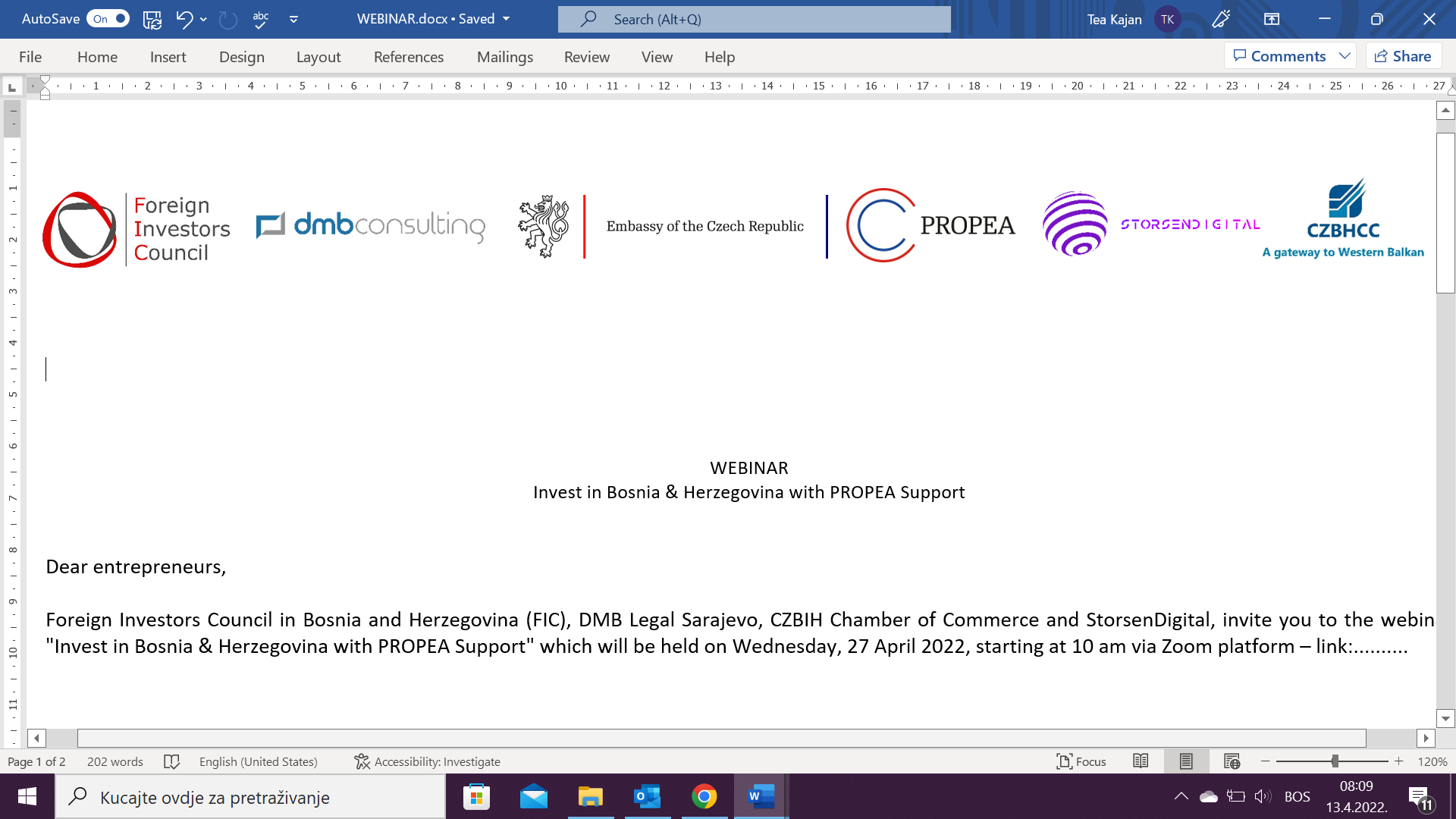 WEBINAR INVITATION '‘Doing Business in Bosnia & Herzegovina with PROPEA Support’’Dear entrepreneurs,Foreign Investors Council in Bosnia and Herzegovina (FIC), dmb consulting Sarajevo, CZBIH Chamber of Commerce and StorsenDigital, invite you to the webinar "Doing business in Bosnia & Herzegovina with PROPEA Support"which will be held on Wednesday, 27 April 2022, from 10:00 to 11:30 via MS Teams – link: Click here to join the meetingWe will discuss investment possibilities in the country, provide you with information on the most attractive sectors and industry and offer you a practical insight into the challenges and opportunities that investing in Bosnia and Herzegovina brings about. Our speakers include well known members of business community in Bosnia and Herzegovina, including a Czech investor, legal advisor to foreign investors and the head of the main foreign investors' association in Bosnia and Herzegovina. We will also have a pleasure of having the Economic Counsellor of the Czech Embassy in Bosnia and Herzegovina present to us the benefits and possibilities of PROPEA project, which is designed to assist and support Czech companies which are already operating in the territory or are preparing to enter the market with services of economic diplomacy as well as concrete financial assistance. PROPEA projects are a shift from supporting one-off business operations of Czech companies to strengthening their permanent presence abroad. The programme aims to boost Czech firms that focus not only on exports, but also have an investment nature. Furthermore, PROPEA projects want to reduce risks associated with entering demanding foreign markets and enhance the capacity of the Czech Republic to support a more permanent presence of companies on foreign markets.Our speakers include:Ms. Dina Duraković, Legal consultant, dmb consultingMs. Sanja Miovčić, Executive director, Foreign Investors Council of Bosnia and HerzegovinaMr. Tarik Altumbabić, President of CZBIH Chamber of Commerce and CEO of StorsenDigitalMr. Ondřej Picka, Economic Counsellor, Embassy of the Czech Republic Please confirm your attendance to info@fic.ba, no later than 26 April. We look forward to your attendance. 